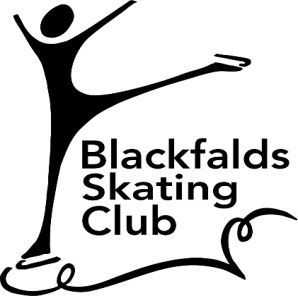 Blackfalds Skating Club2020 – 2021 Registration FormMale 	Female   Medical condition that may affect your child on the ice: 							_________________________________________________________________PRIMARY EMERGENCY CONTACTSECOND EMERGENCY CONTACTCHANGE TO SKATING SESSIONS IN THE CURRENT YEAR: Precanskate is currently not being offered due to COVID restrictions from Skate Canada. Our Precanskate program is for skaters aged 3 – 5 to learn the very basics of skating. At this time, this program is not offered, therefore all skaters registered must be able to stand up on their own and skate independently to prevent contact between coaches and skaters. If your child cannot skate on their own (stand up and walk across the ice without any assistance), we ask that you do not register your skater at this time. We will be offering another session from January 2021 – March 2021 with the hopes that these restrictions will be lifted by then. If we have your skater on the ice and we find that they are unable to skate unassisted, we unfortunately will have to request that they leave in order to keep all skaters, coaches and volunteers safe. This is a requirement by Skate Canada and not a choice of the club. We apologize for any inconvenience, and hope that we can offer the Precanskate Program in the spring (with updated registration forms). Other COVID 19 Guidelines include proper social distancing between coaches and skaters, all coaches and volunteers will be wearing appropriate masks and gloves, and proper sanitization of all equipment. Please refer to our COVID 19 updates for requirements by the parents and the skaters as per Skate Canada, the Town of Blackfalds, and the Province of Alberta. We are offering two day/week lessons for the first semester or the entire year for our Canskate Program. If you register your skater for the first semester and decide to extend to the full year, you will have to re-register for fairness for new registrants. Please select one of the following options:CanskateMondays 6:30PM – 7:15PMWednesdays 5:00PM – 5:45PMMonday/Wednesday Canskate (times below) Oct 2020 – Dec 2020				$200Monday/Wednesday Canskate (rimes below) Oct 2020 – Mar 2021				$330Competitive StarskateMondays 7:15PM – 8:30PM
Wednesdays 5:45PM – 7:00PMPre-Starskate (includes 3 lessons per week) Oct 2020 – Mar 2021 *				$400Starskate Oct 2020 – Mar 2021 *								$275**Punch pass (for Starskate only) – 15 sessions (includes Skate Canada reg. fee)			$150**** PLEASE NOTE THAT THESE FEES FOR STARSKATE AND THE PUNCH PASS COVERS ICE FEES. GROUP LESSONS & INDIVIDUAL LESSONS WITH COACHES WILL BE ADDITIONAL FEES PAID DIRECTLY TO THE COACHES. SKATERS ARE PUT INTO GROUP LESSONS UNLESS OTHERWISE ADVISED BY THE PARENTS. GROUP LESSON FEES WILL BE DIVIDED EQUALLY AMONGST ALL SKATERS PARTICIPATING IN THE GROUP.**Last Stage of Canskate Completed:__________ N/A (please bring previous report card if able)Last Starskate Level Completed: 							N/A  Registration forms will be used to secure spot. Email filled out forms to bfscskate@gmail.com. Payment is due within 10 days of receiving the registration. If payment is not received at this time, and there is a wait list, your spot will be given to the next in line skater and yours will no longer be secured until payment is collected. Payment to be submitted through: e-transfer at bfscskate@gmail.com and Paypal to be set up on website in the near future. If using E-transfer, please put the name of your skater in the memo.Fundraising Requirement (please mark which is applicable): $100.00 (October 2020 – December 2020)$200.00 (October 2020 – March 2021)   Fundraising will be done in both semesters of skating (Fall and Winter sessions). You are required to pay the Blackfalds Skate Club for the fundraising requirement ahead of time. Once funds are raised, you will get your money refunded back to you. If no funds are raised, then the club will keep your fundraising payment. Payment can be collected at time of registration, or post-dated cheques can be made for November 1, 2020 for the Fall session and February 1, 2021 for the Winter session. These cheques can be given to the club when skating begins. If fundraising money is not received within the first week of skating in each semester, your skater will not be allowed to continue until payment is made.All skaters in Canskate must wear a date stamped CSA approved helmet.  No bike helmets will be permitted. Gloves must also be worn at all times.All skaters must be potty trained and 3 years old as of July 1, 2020.All club members are required to do fundraising, unless decision is made to donate your money to the club. Please note that we do fundraising to enable us to keep our registration costs low. All skaters are registered with Skate Canada, and will be covered under the Skate Canada insurance policy while participating in Skate Canada events for the 2020-2021 skating year.Club fees are non-refundable after November 1, 2020 and February 1, 2021. If your child drops out or you move after this date, you will not be reimbursed for your registration fees.  For children that choose not to participate in the program prior to November 1, 2020 or February 1, 2021 (for winter session registrants only) a $50 fee will be withheld to cover the costs of registration fee to Skate Canada and administration.There will be no pro-rated registration fees for those that register after initial registration date, or once program begins.A $50.00 NSF charge will be charged on all NSF cheques. If the NSF charge and the amount of the NSF cheque is not cleared up within 14 days we will have to suspend your child’s participation until it is cleared up in full. COVID Requirements:All individuals taking part in club/skating school activities must self-screen at home and in accordance with Public Health Orders must not attend any training sessions or club activities if they: Exhibit any COVID-19 symptoms, such as a fever, cough, difficulty breathing, or other symptoms identified by health experts Have returned from travel outside of Canada (must quarantine for 14 days at home)Have been in contact with someone with COVID-19 in the past 14 daysSkaters must arrive no earlier than 15 minutes before their required session. They will sign in at the arena after checklist has been confirmed to have been completed Skaters must arrive dressed and ready to be on the ice (excluding skates). Skates can be put on in the dressing room It is strongly encouraged that skaters enter the carrying only their skates, FULL water bottle and their personal tissues, if required. Personal items like skating bags or other items should not be brought into the facility where feasible. Wear clean clothes and gloves for each day of training. Make sure used clothing and gloves are washed immediately when you return home from training.Further COVID requirements will be sent directly to parents closer to skating start date.USE OF PHOTO OR VIDEO - CONSENT: Under the Freedom of Information and Privacy Act, it is necessary for the Blackfalds Skating Club to obtain consent in order to use photos and/or video footage of people for the purposes identified below. Any use of these images by the Blackfalds Skating Club will not go beyond a reasonable amount of time.Collection and Use: The photos and/or videos taken on this occasion will be used to promote the Blackfalds Skating Club and the programs and services (i.e. recreation, fitness etc.) offered by the club. Your consent gives the Blackfalds Skating Club the right to use these images in different media. These may include but are not limited to newspaper ads, brochures, newsletters and other printed materials; and on the Blackfalds Skating Club’s website. Though the images will be used only by the Blackfalds Skating Club, the materials that are used may be distributed elsewhere. Privacy Act: The Blackfalds Skating Club holds all the information contained on this form in complete confidentiality and does not make it available to anyone beyond our professional coaches and executive members. Skate Canada requires all information but uses it for their records and for insurance purposes only.I hereby agree that I will not hold the Blackfalds Skating Club or it’s officials responsible in any way for injuries which may occur to my child(ren) or self during the preparations for, or during lessons, practices, test days, clinics, or other events sponsored by or in connection with the Blackfalds Skating Club.Personal Consent: I hereby waive any rights to inspect or approve the use of photographs or video footage taken of me by photographers working on behalf of the Blackfalds Skating Club, and hereby consent to the uses specified above in the collection and use section. In a group setting, other than family, each individual appearing must sign this consent in order to have the photo and/or video footage available for the Blackfalds Skating Club’s use. Only one signature is required per family. If a minor is appearing alone in a photo, the consent of a legal guardian is required.I do not give consent   I give consent Privacy Statement: The privacy provisions of the Freedom of Information and Protection of Privacy Act (FOIP) protects this personal information. If you have any questions about the collection and use of your information, contact the Registrar for the Blackfalds Skating Club.PARENT(S) NAME PRINTED: ____________________________PARENT(S) SIGNATURE:_______________________________DATE: __________________________SKATE CANADA ASSUMPTION OF RISK AND WAIVERPLEASE READ CAREFULLY:1. ACKNOWLEDGMENT OF INHERENT RISK I understand that participation in skating, figure skating, and any other sporting activities listed in the enclosed appendix (hereinafter the “Sports Activity”) is voluntary, and involves inherent risk during participation, including the risk of possible accidents, physical injury, or exposure to the COVID-19 virus or other infections or infectious diseases as a result of attending training, club events or competitive events. I freely accept and fully assume all such risks, dangers and hazards, including but not limited to personal injury, disease transmission, death, property damage or loss, resulting from my participation. I have carefully considered the risks involved, and I have full confidence that reasonable precautions will be taken to ensure the safety and well-being of myself (or my son/daughter/ward). 2. WAIVER 
I do for myself (or my child), and our respective heirs, executors, administrators, successors and assigns, hereby waive, release, and forever discharge Skate Canada and/or Skate Canada: Alberta-Northwest Territories/Nunavut Association (Skate Canada: Alberta-NWT/Nunavut Section), all Regions of Skate Canada: Alberta-NWT/Nunavut Section, club or skating school name, their officers, partners, agents, employees, servants, representatives, volunteers, coaches, officials, successors and assigns (the “Representatives”) of and from any actions, causes of action, complaints, demands and claims or any recourse whatsoever (“Claims”) that I have or may have in the future in any way connected with my (or my child’s) participation in the Sports Activity contemplated herein, whether in law or in equity, in respect of personal injury, illness or disease transmission, loss of life, or property damage of any kind or nature, and I do hereby discharge the Representatives from any such liability. This includes negligence, breach of contract or breach of any statutory or other duty of care.3. INDEMNIFICATION 
I further agree to fully indemnify and defend Skate Canada and/or Skate Canada: Alberta-NWT/Nunavut Section, all Regions of Skate Canada: Alberta-NWT/Nunavut Section, club or skating school name and any of their Representatives from and against any and all Claims brought against Skate Canada and/or Skate Canada: Alberta-NWT/Nunavut Section, all Regions of Skate Canada: Alberta-NWT/Nunavut Section, club or skating school name and any of their Representatives, including all related costs and expenses, and against any loss, costs, damages, or expenses which Skate Canada and/or Skate Canada: Alberta-NWT/Nunavut Section, all Regions of Skate Canada: Alberta-NWT/Nunavut Section, club or skating school name and any of their Representatives may sustain, suffer, incur, or be liable for resulting from, arising from, or in any way related to my (or my son/daughter/ward’s) participation in the Sports Activity. I also agree and undertake not to make any claim or take any proceedings against the Representatives set out above, or any other person or corporation which might claim contribution or indemnity under the provisions of any statute or otherwise from the Representatives set out above.4. SEVERABILITY 
The provisions of this Assumption of Risk and Waiver shall be deemed severable and if any provision or portion thereof is held invalid, illegal or unenforceable for any reason, the remainder shall not thereby be invalidated, but shall remain in full force and effect.Acknowledgement: I am aware of the nature and effect of this Assumption of Risk and Waiver and I fully understand all of the terms and conditions above. I understand that I have given up substantial rights by signing this Assumption of Risk and Waiver and I am signing it freely and voluntarily without inducement.Parent/Guardian: I certify that I am the parent or legal guardian of the participant named below and that I am entitled to his or her custody and control. I understand the aforesaid inherent risks that could arise from these activities, I grant permission for my son/daughter/ward to participate in the Sports Activity and other activities incidental thereto and I execute this Assumption of Risk and Waiver on behalf of myself and my son/daughter/ward.Participant’s Name: ______________________________   Date of Birth (D/M/Y): ____ /____ /____Participant’s Signature: _____________________________Parent/Guardian Name(s): _____________________________ / ______________________________Parent/Guardian Signature(s): ____________________________ / ____________________________Date (D/M/Y): ____ /____ /____Skater Last Name: 			Skater First Name: Parent/Guardian Names: Phone Number: Email: Address:Address:Birthdate (Day/Month/Year):Age:Last Name:	First Name: Contact Number: Secondary Contact Number: Relationship to child: Last Name:	First Name: Contact Number: Secondary Contact Number: Relationship to child: 